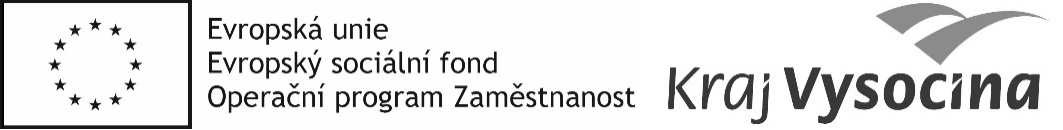 AZYLOVÉ DOMY – PŘÍBĚH SE ŠŤASTNÝM KONCEMSociální služba azylové domy pomáhá lidem na přechodnou dobu najít ubytování, aby měli možnost řešit svojí nepříznivou sociální situaci. Jedná se o azylové domy pro samotné muže, ženy nebo celé rodiny s dětmi. V azylovém domu se jim dostane pomoci nejenom díky poskytnutí ubytování, stravy, ale s pomocí a podporou sociálních pracovníků mají prostor pro řešení dalších záležitostí, kde velmi často zaznívají finanční problémy. Klienti mají možnost využít doprovodu sociálního pracovníka na úřady a instituce při řešení osobních záležitostí. Prostřednictvím služby se dostává klientům podpory, aby se zvýšilo jejich sebevědomí, které je mnohdy velice špatné, neboť byli vystaveni psychickému nebo fyzickému týrání, a zvládli se vrátit zpět do běžného života. Příkladem klientky azylového domu se šťastným koncem je paní M., která se kvůli velké lásce přestěhovala přes půl republiky se dvěma dětmi. Neměla práci ani našetřené peníze, pouze zajištěné bydlení u svého přítele. Z velké lásky se však vyklubalo několikatýdenní fyzické týrání paní M. Tu později přítel z bytu vyhodil a ona se ocitla bez prostředků na ulici se svými dětmi.V azylovém domě našla dočasné přístřeší.  Dala si zde do pořádku dokumenty, během dvou měsíců si našla práci, a to jako uklízečka v nemocničním zařízení.  V práci dostala nabídku dodělat si rekvalifikační kurz sanitářky. Po pěti měsících si zajistila místo na ubytovně pro nemocniční personál, kam se odstěhovala i se svými dětmi. Nyní po dokončení rekvalifikačního kurzu pracuje jako sanitářka. Paní M. se postavila během pobytu v azylovém domě na vlastní nohy a znovu nabyla víru v sama sebe.